Sample Partnership Agreement PDF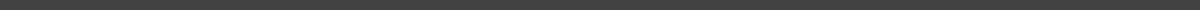 1. IntroductionThis Partnership Agreement is made on (Date): _______________________Between (Partner 1 Name): ___________________________And (Partner 2 Name): ___________________________2. Business PurposeThe purpose of this partnership is to: ___________________________3. ContributionsPartner 1 will contribute: ___________________________Partner 2 will contribute: ___________________________4. Profit and Loss DistributionProfits will be distributed as follows: ___________________________Losses will be shared as follows: ___________________________5. Management and Responsibilities6. Decision-Making ProcessDecisions will be made by: ___________________________7. Dispute ResolutionDisputes will be resolved by: ___________________________8. TerminationThis partnership may be terminated by: ___________________________9. SignaturesPartner 1 Signature: _______________________Date: __________________Partner 2 Signature: _______________________ Date: __________________RolePartner 1 ResponsibilitiesPartner 2 ResponsibilitiesShared ResponsibilitiesOperations_________________________________________________Financial Management_________________________________________________Marketing and Sales_________________________________________________Customer Service_________________________________________________